PION INFORMATYKI i E-ZDROWIAEmail: informatyka@szpitaljp2.krakow.plIS.0401.2.2022                                                                            Kraków 05.05.2021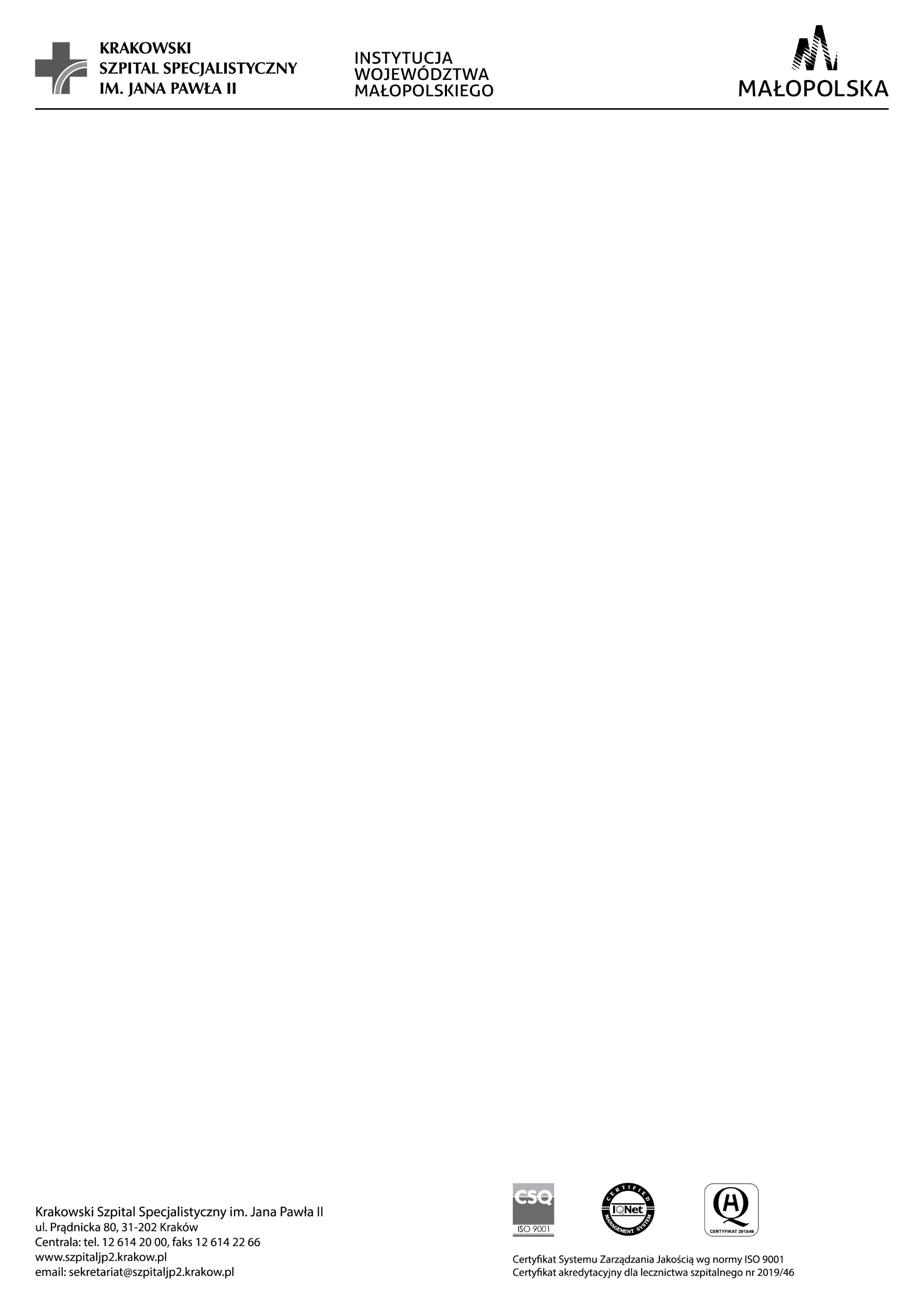 Szanowni Państwo,Krakowski Szpital Specjalistyczny im. Jana Pawła II powiadamia, że na   zapytanie ofertowe  „Zakup licencji na system informacji prawnej”,została złożona tylko jedna oferta firmy :Wolters Kluwer Polska sp. z o.o. ul. Przyokopowa 33, 01-208 Warszawa-38 991 zł. bruttoOferta w pełni spełnia wymagania techniczne.